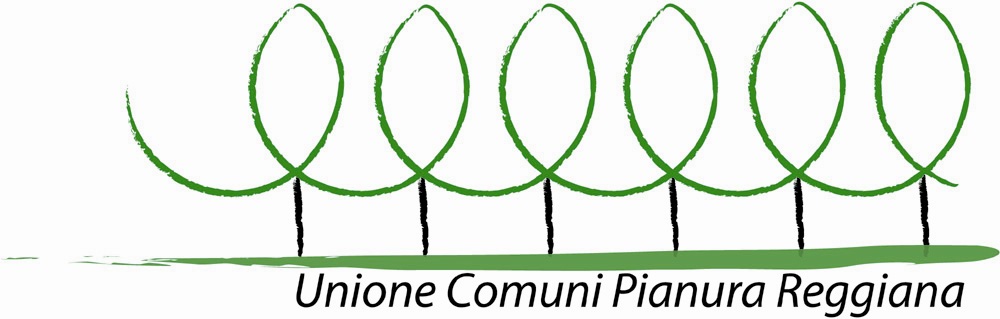 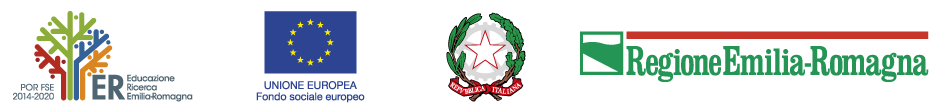 “Progetto  CONCILIAZIONE VITA LAVORO ANNO 2022 - approvato con DGR 598/2022 cofinanziato dal Fondo Sociale Europeo PO 2014-2020 Regione Emilia-Romagna”	Prot __/__/2022	ALLEGATO 2CUP PROGETTO: C61I22000050009MODELLO ADOMANDA PER L'ADESIONE AL “PROGETTO PER LA CONCILIAZIONE VITA-LAVORO ANNO 2022” PROMOSSO DALLA REGIONE EMILIA-ROMAGNA (DGR 598 DEL 21/04/2022) PER MINORI DI ETA’ COMPRESA TRA I 3 E I 13 ANNI (NATI DALL’ 01/01/2009 ED ENTRO IL 31/12/2019), O FINO AI 17 ANNI (NATI DALL’01/01/2005), IN CASO DI DISABILITA’ CERTIFICATA, NEL PERIODO DI SOSPENSIONE ESTIVA DELLE ATTIVITÀ SCOLASTICHE (GIUGNO/SETTEMBRE 2022)All’Unione Comuni Pianura Reggianatramite consegna al Comune di _____________________________________________DATI DEL RICHIEDENTENome/Cognome __________________________________ nato/a a ____________________il _____________________________ Nazionalità____________________________________residente a ________________________in Via ______________________________n. _____Tel. Abitazione _________________________Cellulare _______________________________In qualità di legale rappresentante di______________________________________________CODICE FISCALE/P.IVA Mail: _________________________________; PEC _________________________________che gestisce il centro estivo_____________________________________________________denominato  _________________________________________________________________ presso la struttura denominata __________________________________________________posta in via _________________________________ a _______________________________CHIEDEL’iscrizione nell’elenco dei Soggetti gestori, presso i quali le famiglie, che intendono presentare domanda di adesione al “Progetto per la Conciliazione vita-lavoro – sostegno alle famiglie per la frequenza di centri estivi anno 2022” (approvato con DGR 598/2022 e cofinanziato dal Fondo Sociale Europeo PO 2014-2020), potranno iscrivere i bambini e i ragazzi dai 3 ai 13 anni (nati dall’01/01/2009 ed entro il 31/12/2019) o fino ai 17 anni (nati dall’01/01/2005), in caso di disabilità certificata ai sensi della Legge 104/1992, per il periodo di sospensione estiva delle attività scolastiche (giugno/settembre 2022)A TAL FINEIl/La sottoscritto/a, in relazione all’Avviso pubblico per l’adesione al progetto “Conciliazione vita-lavoro anno 2022”, consapevole delle pene previste per false e mendaci dichiarazioni ai sensi dell’art. 76 del D.P.R. 445/2000 e dell’art. 496 del C.P., e consapevole, ai sensi dell’art. 75 del D.P.R. citato, che qualora da eventuali controlli emerga la non veridicità del contenuto della dichiarazione, il dichiarante decade dai benefici eventualmente conseguenti al provvedimento emanato sulla base della dichiarazione non veritiera, sotto la propria personale responsabilità; Preso atto della "Direttiva per organizzazione e svolgimento dei soggiorni di vacanza socioeducativi in struttura e dei centri estivi, ai sensi della L.R. n. 14/08, art. 14 e ss.mm.ii.", approvata con Deliberazione di Giunta regionale n. 247/2018 e modificata con Deliberazione di Giunta regionale n. 469/2019DICHIARA QUANTO SEGUE:Di aver presentato la SCIA (Segnalazione certificata di inizio attività) o impegnarsi a presentarla prima dell’avvio del centro estivo attestante il possesso dei requisiti previsti dalla vigente “Direttiva per l’organizzazione e lo svolgimento dei soggiorni di vacanza socio-educativi in struttura e dei centri estivi nel territorio della Regione Emilia-Romagna ai sensi della L.R. n.14/2008” approvata con Deliberazione di Giunta regionale n. 247/2018 e modificata con Deliberazione di Giunta regionale n. 469/2019;                                           OPPUREDi essere una istituzioni scolastica paritaria per cui non è necessario l’inoltro della segnalazione certificata di inizio attività (SCIA) in quanto il servizio estivo è assimilato all’attività principale erogata negli stessi spazi e struttura dell’anno scolastico.Di impegnarsi ad adottare le misure di contenimento per il contrasto dell’epidemia Covid-19 in vigore e quelle che potranno essere eventualmente disposte a livello nazionale;Di garantire i seguenti requisiti minimi aggiuntivi:accoglienza di tutti i bambini e i ragazzi richiedenti, fino ad esaurimento dei posti disponibili, senza discriminazioni di accesso se non esclusivamente determinate dalla necessità di garantire la continuità didattica;accoglienza dei bambini e dei ragazzi con disabilità certificata ai sensi della Legge 104/1992 e ss.mm. previo accordo con il Comune di residenza finalizzato a garantire le appropriate modalità di intervento e di sostegno;disporre e rendere pubblico e accessibile alle famiglie un progetto educativo e di organizzazione del servizio che contenga le finalità, le attività, l’organizzazione  degli spazi, l’articolazione della giornata, il personale utilizzato (orari e turnazione);garantire l’erogazione di diete speciali per le esigenze dei bambini e dei ragazzi accolti nei casi sia prevista la somministrazione del pasto.	Ed inoltre:- di diffondere su materiale pubblicitario / sito internet, ecc.. l’ adesione del centro estivo al progetto “Conciliazione Vita Lavoro 2022”,  definendo e pubblicizzando in particolare il costo di iscrizione settimanale al centro estivo. Nel materiale informativo dovranno essere riportati i loghi Fondo Sociale Europeo e Regione Emilia-Romagna e la dicitura “Progetto  CONCILIAZIONE VITA LAVORO ANNO 2022 - approvato con DGR 598/2022 cofinanziato dal Fondo Sociale Europeo PO 2014-2020 Regione Emilia-Romagna”.  Copia di tale materiale dovrà essere inviata al Comune;- di impegnarsi a rendicontare al Comune in cui ha sede il centro estivo l’effettiva frequenza del minore al Centro estivo ed il pagamento del servizio da parte delle famiglie richiedenti;- di impegnarsi a redigere fatture/ricevute/documenti contabili che attestino il pagamento del servizio del centro estivo con suddivisione settimanale e con indicazione del costo settimanale, esplicitando la quota pagata mediante contributi/agevolazioni pubbliche e/o private, di cui la famiglia benefici  per il medesimo servizio.	Le fatture/ricevute/documenti contabili, emesse dovranno 	rispettare i 	seguenti criteri:intestazione del soggetto che le rilascia (con indirizzo e P.IVA/CF)intestazione al genitore richiedente il contributo (con indirizzo e CF)indicazione del nome del bambino, il numero di settimane, il periodo frequentato e l’importo pagato. Di essere edotto che il Comune a cui si presenta la domanda, sede del Centro 	Estivo e la Regione Emilia-Romagna si riservano la facoltà di effettuare controlli 	sulla veridicità delle dichiarazioni rese dai richiedenti relativamente alle 	condizioni che hanno dato luogo alla iscrizione in elenco;Di essere informato che il trattamento dei dati personali da parte dei Comuni e dell’Unione Comuni Pianura Reggiana, per le finalità di cui al presente Avviso e per lo svolgimento delle eventuali altre funzioni istituzionali connesse e rispetto di obblighi di legge, è effettuato, in qualità di titolare del trattamento dei dati personali, in osservanza dei presupposti e nei limiti stabiliti dal Regolamento UE 2016/679, dal D.Lgs. 10 agosto 2018, n. 101 e dal D.Lgs. 30 giugno 2003, n. 196, così come modificato e integrato dal predetto D.Lgs. 10 agosto 2018, n. 101.  Il trattamento dei dati personali avverrà mediante l’utilizzo di strumenti informatici, telematici e manuali, con logiche strettamente correlate alle finalità per le quali le informazioni sono raccolte in modo da garantirne la sicurezza e la riservatezza (artt. da 5 a 11 Regolamento UE) e sarà svolto da dipendenti del Comune e dell’Unione Comuni Pianura Reggiana, che operano sotto la sua autorità diretta, appositamente autorizzati ed istruiti. Solo eccezionalmente, i dati potranno essere conosciuti e trattati anche da altri soggetti che, nel fornire specifici servizi o svolgere attività strumentali per conto del Comune e dell’Unione Comuni Pianura Reggiana, operano in qualità di Persone autorizzate o Responsabili del trattamento designati dai rispettivi Enti, nel rispetto e con le garanzie a tale scopo indicate dal Regolamento UE sopracitato.SI ALLEGA:□ Copia del documento d’identità del dichiarante.□  Altro (specificare)._______________, lì__________________      (luogo)				(data)		     Firma del dichiarante      		___________________________